Практическая задача  Гаммершмидт О.В. 2 классЗадачи:Проверка умений учащихся пользоваться предложенной информацией, представленной в различных видах, и на ее основе осуществлять выбор оптимального решения. Учебное сотрудничество учащихся в малых группах (коллективно-распределенная деятельность) при решении общей задачиЖивя на селе,  каждая семья имеет свое личное подсобное  хозяйство. Свинья стала вторым (после собаки) домашним животным. Дикие кабаны меньше других животных боялись человека. Их соблазняли посевы различных растений, которые начал возделывать древний землепашец. Дикие кабаны были частыми "ночными ворами", с ними вели борьбу, но они упорно шли к людям. Взятых в плен поросят, благодаря их всеядности, нетрудно было выкормить на подножном корме, они легко приспосабливались к новому образу жизни. Свиньи — нравится нам это или не нравится — во многом похожи на людей. У человека и свиньи очень близкий состав крови, строение внутренних органов, и многими болезнями свиньи болеют точно так же, как и люди,— например, при гриппе у них температура и кашель, и даже насморк — капает из пятачка. Поэтому свиней можно использовать для поиска новых методов лечения многих «человеческих» болезней. У маленького поросенка пятачок равен 2 см.Задание №1.Скольким пятачкам ты можешь согреть нос ладошкой?Свиньи прекрасно ориентируются без компаса. В Югославии один крестьянин купил на базаре свинью, привез ее домой и запер в свинарнике. Утром он обнаружил, что свинья сломала стенку свинарника и ушла. Поиски беглянки вокруг дома результатов не дали. Крестьянину пришло в голову обратиться к прежнему хозяину, и оказалось, что свинья действительно возвратилась в свой старый свинарник, проделав путь длиной в 70 километров.Задание №2.Какое расстояние преодолеет свинья всего?Какое расстояние она преодолеет, если ее вернут новому хозяину?Домашние свиньи не так выносливы, как дикие, которые способны переносить температуру воздуха до +50 градусов. Домашние переносят до +40 градусов.  Тем не менее, на территории РФ эти животные распространены повсеместно — как в самых южных районах, так и в районах Крайнего Севера. Задание №3.На сколько градусов больше выдерживают температуру дикие свиньи, чем домашние?Мало кто знает, что удивительное умение свиньи даже в самый сухой летний день найти грязную лужу и поваляться в ней объясняется вовсе не ее природной нечистоплотностью или глупостью, а совсем наоборот, редкой сообразительностью— ведь слой жидкой грязи, которым покрывается тело свиньи, испаряется значительно медленнее, чем вода, и это обеспечивает животному длительное охлаждение. И вот в то время, когда славящиеся своим умом жучки и бар босы, высунув языки, изнывают от жары, «глупая» хавронья наслаждается прохладой. Совершенно несправедливо и мнение о неповоротливости свиней. В действительности они могут проявлять необыкновенную резвость. В ФРГ одному фермеру удалось выдрессировать свою свинью так, что она легко брала полутораметровые барьеры. Задание №4.Сколько всего м должна преодолеть свинья, если она сбежит из двух загонов?А один польский помещик в прошлом веке даже использовал свою свинью вместо собаки на охоте. Финские фермеры и сейчас устраивают свиные гонки, правда, в специальных загонах, чтобы «спортсмены» не свернули с дорожки. Есть у свиней и другие полезные качества — например хорошее обоняние. Люди весьма успешно используют его в хозяйственных целях. Во Франции, например, домашние свиньи издавна помогают своим хозяевам отыскивать съедобные подземные грибы — трюфели. Специально подготовленное животное способно обнаружить гриб в почве на глубине до 16 сантиметров. Хозяину остается только вовремя подбирать вырытые пятачками своих помощников грибы, иначе свиньи съедят их. Задание №5.Сколько трюфелей соберет хозяин с 10 квадратных метров?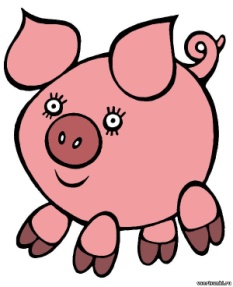 